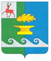   Сельский Совет Новосельского сельсовета Вачского муниципального района Нижегородской областиРЕШЕНИЕОт 29.02.2016 год                                                                                         № 6Об изменении схемы теплоснабжения территории Новосельского сельсовета Вачского муниципального района Нижегородской области.В  соответствии с ФЗ от 06.10.2003 года №131- ФЗ «Об общих принципах организации местного самоуправления в Российской Федерации», от 27.07.2010 года №190 «О теплоснабжении», постановлением Правительства Российской Федерации от 22.02.2012 года №154 «О требованиях к схемам теплоснабжения, порядку их разработки и утверждения», Уставом сельского совета Новосельского сельсовета Вачского муниципального района Нижегородской области,  Новосельский сельский совет решил:1. Актуализировать по состоянию на 01.01.2016 года схему теплоснабжения с. Новоселки Вачского района Нижегородской области на территории Новосельского сельсовета Вачского муниципального района Нижегородской области, утвержденную решением сельского Совета Новосельского сельсовета Вачского муниципального района Нижегородской области от 11 апреля 2013 года №16 с учетом изменений, обусловленных присоединением новых и отключением старых потребителей, отраженных в пояснительных записках.2. Внести следующие изменения в Решение сельского Совета Новосельского сельсовета Вачского муниципального района Нижегородской области от 11 апреля 2013г. №16:2.1.Пояснительную записку к схеме теплоснабжения  с. Новоселки Вачского района Нижегородской области изложить в новой редакции согласно приложению 1 к настоящему Решению.3. Актуализировать по состоянию на 01.01.2016 года схему теплоснабжения с. Беляйково Вачского района Нижегородской области на территории Новосельского сельсовета Вачского муниципального района Нижегородской области, утвержденную решением сельского Совета Новосельского сельсовета Вачского муниципального района Нижегородской области от  11 апреля 2013 года №17 с учетом изменений, обусловленных присоединением новых и отключением старых потребителей, отраженных в пояснительных записках.4. Внести следующие изменения в Решение сельского Совета Новосельского сельсовета Вачского муниципального района Нижегородской области от 11 апреля 2013г. №17:4.1.Пояснительную записку к схеме теплоснабжения  с. Беляйково Вачского района Нижегородской области изложить в новой редакции согласно приложению 2 к настоящему Решению.5. Обнародовать настоящее решение на территории Новосельского сельсовета.6. Контроль за исполнением настоящего решения возложить на комиссию по социальным вопросам и местному самоуправлению.Глава местного самоуправления                                             Л.В. КалямановаПриложение 1к Решению сельского СоветаНовосельского сельсоветаот  29.02.2016  № 6«Пояснительная запискак схеме теплоснабжения  с. Новоселки Вачского районаНижегородской области.Источником теплоснабжения с. Новоселки  является газовая котельная, состоящая  из автоматизированной теплоцентрали ТМА-2,5. В теплоцентрали установлено два  автоматических водогрейных котла  КСВа-1,25Гн/М  «ВК-32К»  мощностью  по 1,25 МВт каждый. Общая  теплопроизводительность 2,5МВт.Подводящий  газопровод к котельной  высокого давления  0,6 МПаПрисоединительное давление газа перед горелкой  Р=0,022 МПа.Максимальный расход газа  на теплоцентраль ТМА-2,5 – 268 м3 /ч,  минимальный – 56,2м3/ч.Нагрузки на теплоцентраль и соответствующие им расходы газа представлены в таблице:Основной источник электроснабжение котельной – ТП, аварийное электроснабжение газовой котельной отсутствует.Химводоподготовка отсутствует.Тепловая сеть выполнена стальными трубами  диаметром от 100 мм до 50 мм. Протяженность  тепловой сети  2,027 км в двухтрубном исполнении. Обеспечение давления в тепловой сети осуществляется при помощи  насоса марки  Х80-65-160К, один насос  Х80-65-160К находится в резерве.Потребителями тепловой энергии являются:».Приложение 2к Решению сельского СоветаНовосельского сельсоветаот 29.02.2016г № 6«Пояснительная запискак схеме  теплоснабжения с. Беляйково  Вачского районаНижегородской области.Источником теплоснабжения с. Беляйково  является газовая котельная, состоящая  из автоматизированной теплоцентрали ТМА-2,5. В теплоцентрали установлено два  автоматических водогрейных котла  КСВа-1,25Гн/М  «ВК-32К»  мощностью  по 1,25 МВт каждый. Общая  теплопроизводительность  2,5МВт.Подводящий  газопровод к котельной  высокого давления  0,6 МПаПрисоединительное давление газа перед горелкой  Р=22,0 кПа.Максимальный расход газа  на теплоцентраль ТМА-2,5 – 287,6 м3 /ч,  минимальный – 80,8м3/ч.Нагрузки на теплоцентраль и соответствующие им расходы газа представлены в таблице:Основной источник электроснабжение котельной – ТП, аварийное электроснабжение газовой котельной отсутствует.Химводоподготовка отсутствует.Тепловая сеть выполнена стальными трубами  диаметром от 133 мм до 25 мм. Протяженность  тепловой сети  1,386 км в двухтрубном исполнении. Обеспечение давления в тепловой сети осуществляется при помощи  двух насосов марки  Х80-65-160 и  одного насоса марки КМ 50-32-125.Потребителями тепловой энергии являются:».ПериодыСезонная нагрузка, МВтРасход газа, м3 /чЗимний1,19292,0Переходный (при  t =+8 0 С)№Наименование потребителейНагрузка, МВтДоля потребления ЦО, %112 кв.дом ул. Гагарина, 70,06583212 кв.дом ул. Гагарина , 80,069100316 кв.дом ул. Гагарина, 90,072100416 кв.дом ул. Гагарина, 100,07987,5516 кв.дом ул. Гагарина, 110,07287,5616 кв.дом ул. Гагарина, 120,0875716 кв.дом ул. Гагарина, 130,058100827 кв.дом ул. Гагарина, 140,12785927 кв.дом ул. Гагарина, 150,127411018 кв.дом ул. Гагарина, 160,099781118 кв.дом ул. Гагарина, 170,09278123-х кв.дом ул. Гагарина, 60,01410013МОУ Новосельская СОШ0,20010014МДОУ детсад «Колосок»0,036100ПериодыСезонная нагрузка, МВтРасход газа, м3 /чЗимний0,686292,0Переходный (при  t =+8 0 С)№Наименование потребителейНагрузка, МВтДоля потребления ЦО, %122 кв дом ул. Молодежная, 10,1166424 кв дом ул. Молодежная, 1А0,030100322 кв дом ул. Молодежная, 20,11645418 кв дом ул. Молодежная, 30,1212855 кв дом ул. Молодежная, 50,03010062 кв дом ул. Молодежная, 60,0205072 кв.дом ул. Молодежная, 70,0215081 кв.дом ул. Заводская, 10,00110098 кв дом ул. Заводская, 20,04688102 кв дом ул. Заводская, 50,01250113 кв дом ул. Заводская, 90,0226713ФГУП «Почта России».0,00510014Производственный цех0,14210015Магазин0,004100